民眾申請暖冬步驟如下：先”身份證”拍照2.掃描此QRCode，點選”民眾申請入口”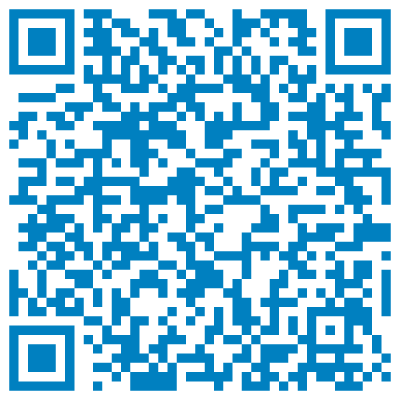 3. 點選”上傳證件”後，並將身份證調至紅色框框中，按送出4.填寫”姓名、手機、居住所在地”資料，並檢查身份證是否正確5.若是無誤，點選”確認送出” => 最後會出現”申請成功”字樣